Inserimento o eliminazione di un commentoSelezionare il testo o l'elemento grafico a cui si vuole aggiungere commenti.Selezionare Revisione > Nuovo commento.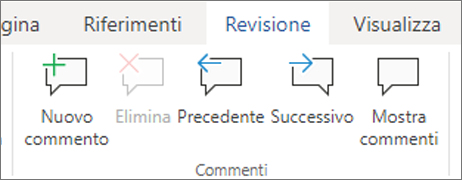 Digitare il commento e quindi selezionare pubblica.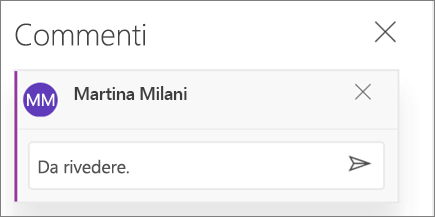 Le bolle  nel margine indicano il punto in cui qualcuno ha lasciato un commento.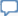 Rivedere i commentiNella scheda Revisione selezionare Mostra commenti per visualizzare tutti i commenti in un documento.Selezionare Previous o Next per passare a ogni commento.Completare i commenti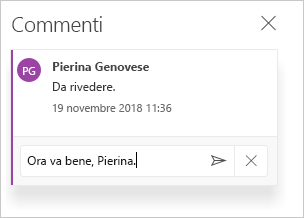 Per rispondere a un commento, fare clic sul commento e selezionare rispondi  .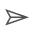 Per attenuare l'aspetto di un commento, fare clic sul commento e selezionare Segna come fatto  .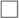 Per eliminare un commento, fare clic sul commento e selezionare elimina  .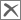 